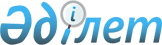 О внесении изменений в решение Павлодарского городского маслихата от 23 декабря 2016 года № 95/15 "О бюджете города Павлодара на 2017 - 2019 годы"Решение маслихата города Павлодара Павлодарской области от 17 октября 2017 года № 202/26. Зарегистрировано Департаментом юстиции Павлодарской области 02 ноября 2017 года № 5666
      В соответствии с пунктом 4 статьи 106 Бюджетного кодекса Республики Казахстан от 4 декабря 2008 года, подпунктом 1) пункта 1 статьи 6 Закона Республики Казахстан от 23 января 2001 года "О местном государственном управлении и самоуправлении в Республике Казахстан", Павлодарский городской маслихат РЕШИЛ:
      1. Внести в решение Павлодарского городского маслихата от 23 декабря 2016 года № 95/15 "О бюджете города Павлодара на 2017 - 2019 годы" (зарегистрировано в Реестре государственной регистрации нормативных правовых актов за № 5334, опубликованное 21 января 2017 года в газетах "Сарыарқа Самалы", "Звезда Прииртышья") следующие изменения:
      в пункте 1:
      в подпункте 1):
      цифры "59 675 855" заменить цифрами "59 957 198";
      цифры "47 161 520" заменить цифрами "47 441 844";
      цифры "957 722" заменить цифрами "1 472 794";
      цифры "11 289 984" заменить цифрами "10 775 931";
      в подпункте 2) цифры "60 715 286" заменить цифрами "62 196 629";
      в подпункте 5) цифры "- 1 042 875" заменить цифрами "- 2 242 875";
      в подпункте 6) цифры "1 042 875" заменить цифрами "2 242 875";
      приложение 1 к указанному решению изложить в новой редакции согласно приложению к настоящему решению.
      2. Контроль за выполнением настоящего решения возложить на постоянную комиссию городского маслихата по экономике и бюджету.
      3. Настоящее решение вводится в действие с 1 января 2017 года. Бюджет города Павлодара на 2017 год
(с изменениями)
					© 2012. РГП на ПХВ «Институт законодательства и правовой информации Республики Казахстан» Министерства юстиции Республики Казахстан
				
      Председатель сессии

М. Айтышев

      Секретарь городского маслихата

З. Мукашева
Приложение
к решению Павлодарского
городского маслихата
от 17 октября 2017 года
№ 202/26Приложение 1
к решению Павлодарского
городского маслихата
от 23 декабря 2016 года № 95/15
Категория
Категория
Категория
Категория
Сумма (тысяч тенге)
Класс
Класс
Класс
Сумма (тысяч тенге)
Наименование
Наименование
Сумма (тысяч тенге)
Подкласс
Сумма (тысяч тенге)
1
2
3
4
5
1. Доходы
59957198
1
Налоговые поступления
47441844
01
Подоходный налог
9904851
2
Индивидуальный подоходный налог
9904851
03
Социальный налог
6707730
1
Социальный налог
6707730
04
Hалоги на собственность
6087171
1
Hалоги на имущество
4278440
3
Земельный налог
577965
4
Hалог на транспортные средства
1230700
5
Единый земельный налог
66
05
Внутренние налоги на товары, работы и услуги
23655268
2
Акцизы
22353498
3
Поступления за использование природных и других ресурсов
661460
4
Сборы за ведение предпринимательской и профессиональной деятельности
597529
5
Налог на игорный бизнес
42781
07
Прочие налоги
676155
1
Прочие налоги
676155
08
Обязательные платежи, взимаемые за совершение юридически значимых действий и (или) выдачу документов уполномоченными на то государственными органами или должностными лицами
410669
1
Государственная пошлина
410669
2
Неналоговые поступления
266629
01
Доходы от государственной собственности
79483
5
Доходы от аренды имущества, находящегося в государственной собственности
79015
9
Прочие доходы от государственной собственности
468
06
Прочие неналоговые поступления
187146
1
Прочие неналоговые поступления
187146
3
Поступления от продажи основного капитала
1472794
01
Продажа государственного имущества, закрепленного за государственными учреждениями 
1274004
1
Продажа государственного имущества, закрепленного за государственными учреждениями 
1274004
03
Продажа земли и нематериальных активов
198790
1
Продажа земли
141240
2
Продажа нематериальных активов
57550
4
Поступления трансфертов 
10775931
02
Трансферты из вышестоящих органов государственного управления
10775931
2
Трансферты из областного бюджета
10775931
Функциональная группа
Функциональная группа
Функциональная группа
Функциональная группа
Функциональная группа
Сумма (тысяч тенге)
Функциональная подгруппа
Функциональная подгруппа
Функциональная подгруппа
Функциональная подгруппа
Сумма (тысяч тенге)
Администратор бюджетных программ
Администратор бюджетных программ
Администратор бюджетных программ
Сумма (тысяч тенге)
Программа
Программа
Сумма (тысяч тенге)
Наименование
Сумма (тысяч тенге)
1
2
3
4
5
6
2. Затраты
62196629
01
Государственные услуги общего характера
846730
1
Представительные, исполнительные и другие органы, выполняющие общие функции государственного управления
461021
112
Аппарат маслихата района (города областного значения)
32256
001
Услуги по обеспечению деятельности маслихата района (города областного значения)
21439
003
Капитальные расходы государственного органа 
10817
122
Аппарат акима района (города областного значения)
282326
001
Услуги по обеспечению деятельности акима района (города областного значения)
202676
003
Капитальные расходы государственного органа
79650
123
Аппарат акима района в городе, города районного значения, поселка, села, сельского округа
146439
001
Услуги по обеспечению деятельности акима района в городе, города районного значения, поселка, села, сельского округа
132470
022
Капитальные расходы государственного органа
2959
032
Капитальные расходы подведомственных государственных учреждений и организаций
11010
2
Финансовая деятельность
181497
452
Отдел финансов района (города областного значения)
181497
001
Услуги по реализации государственной политики в области исполнения бюджета и управления коммунальной собственностью района (города областного значения)
110470
010
Приватизация, управление коммунальным имуществом, постприватизационная деятельность и регулирование споров, связанных с этим
48622
018
Капитальные расходы государственного органа
22405
5
Планирование и статистическая деятельность
54424
453
Отдел экономики и бюджетного планирования района (города областного значения)
54424
001
Услуги по реализации государственной политики в области формирования и развития экономической политики, системы государственного планирования
45089
004
Капитальные расходы государственного органа
9335
9
Прочие государственные услуги общего характера
149788
454
Отдел предпринимательства и сельского хозяйства района (города областного значения)
29435
001
Услуги по реализации государственной политики на местном уровне в области развития предпринимательства и сельского хозяйства
28947
007
Капитальные расходы государственного органа 
488
458
Отдел жилищно-коммунального хозяйства, пассажирского транспорта и автомобильных дорог района (города областного значения)
103238
001
Услуги по реализации государственной политики на местном уровне в области жилищно-коммунального хозяйства, пассажирского транспорта и автомобильных дорог
102634
013
Капитальные расходы государственного органа
604
467
Отдел строительства района (города областного значения)
17115
040
Развитие объектов государственных органов
17115
02
Оборона
63933
1
Военные нужды
63184
122
Аппарат акима района (города областного значения)
63184
005
Мероприятия в рамках исполнения всеобщей воинской обязанности
63184
2
Организация работы по чрезвычайным ситуациям
749
122
Аппарат акима района (города областного значения) 
749
006
Предупреждение и ликвидация чрезвычайных ситуаций масштаба района (города областного значения)
749
03
Общественный порядок, безопасность, правовая, судебная, уголовно-исполнительная деятельность
357167
6
Уголовно-исполнительная система
28723
451
Отдел занятости и социальных программ района (города областного значения)
28723
039
Организация и осуществление социальной адаптации и реабилитации лиц, отбывших уголовные наказания
28723
9
Прочие услуги в области общественного порядка и безопасности
328444
458
Отдел жилищно-коммунального хозяйства, пассажирского транспорта и автомобильных дорог района (города областного значения)
297987
021
Обеспечение безопасности дорожного движения в населенных пунктах
297987
499
Отдел регистрации актов гражданского состояния района (города областного значения)
30457
001
Услуги по реализации государственной политики на местном уровне в области регистрации актов гражданского состояния
30015
003
Капитальные расходы государственного органа
442
04
Образование
14947228
1
Дошкольное воспитание и обучение
4859685
464
Отдел образования района (города областного значения)
4834772
009
Обеспечение деятельности организаций дошкольного воспитания и обучения
2980832
040
Реализация государственного образовательного заказа в дошкольных организациях образования
1853940
467
Отдел строительства района (города областного значения)
24913
037
Строительство и реконструкция объектов дошкольного воспитания и обучения
24913
2
Начальное, основное среднее и общее среднее образование
8789160
123
Аппарат акима района в городе, города районного значения, поселка, села, сельского округа
10312
005
Организация бесплатного подвоза учащихся до школы и обратно в сельской местности
10312
464
Отдел образования района (города областного значения)
8265128
003
Общеобразовательное обучение
7600892
006
Дополнительное образование для детей
664236
465
Отдел физической культуры и спорта района (города областного значения)
480421
017
Дополнительное образование для детей и юношества по спорту
480421
467
Отдел строительства района (города областного значения)
33299
024
Строительство и реконструкция объектов начального, основного среднего и общего среднего образования
33299
9
Прочие услуги в области образования
1298383
464
Отдел образования района (города областного значения)
1298383
001
Услуги по реализации государственной политики на местном уровне в области образования 
46755
005
Приобретение и доставка учебников, учебно-методических комплексов для государственных учреждений образования района (города областного значения)
488279
007
Проведение школьных олимпиад, внешкольных мероприятий и конкурсов районного (городского) масштаба
105256
012
Капитальные расходы государственного органа
8479
015
Ежемесячные выплаты денежных средств опекунам (попечителям) на содержание ребенка-сироты (детей-сирот), и ребенка (детей), оставшегося без попечения родителей
120698
022
Выплата единовременных денежных средств казахстанским гражданам, усыновившим (удочерившим) ребенка (детей)-сироту и ребенка (детей), оставшегося без попечения родителей 
2390
067
Капитальные расходы подведомственных государственных учреждений и организаций
526526
06
Социальная помощь и социальное обеспечение
2107475
1
Социальное обеспечение
41899
451
Отдел занятости и социальных программ района (города областного значения)
26960
005
Государственная адресная социальная помощь
11446
016
Государственные пособия на детей до 18 лет
12809
025
Внедрение обусловленной денежной помощи по проекту "Өрлеу"
2705
464
Отдел образования района (города областного значения)
14939
030
Содержание ребенка (детей), переданного патронатным воспитателям
14939
2
Социальная помощь
1676800
123
Аппарат акима района в городе, города районного значения, поселка, села, сельского округа
7149
003
Оказание социальной помощи нуждающимся гражданам на дому
7149
451
Отдел занятости и социальных программ района (города областного значения)
1666083
002
Программа занятости
358259
004
Оказание социальной помощи на приобретение топлива специалистам здравоохранения, образования, социального обеспечения, культуры, спорта и ветеринарии в сельской местности в соответствии с законодательством Республики Казахстан
3744
006
Оказание жилищной помощи
24298
007
Социальная помощь отдельным категориям нуждающихся граждан по решениям местных представительных органов
288166
010
Материальное обеспечение детей-инвалидов, воспитывающихся и обучающихся на дому
10728
013
Социальная адаптация лиц, не имеющих определенного местожительства
98229
014
Оказание социальной помощи нуждающимся гражданам на дому
144390
015
Территориальные центры социального обслуживания пенсионеров и инвалидов
82827
017
Обеспечение нуждающихся инвалидов обязательными гигиеническими средствами и предоставление услуг специалистами жестового языка, индивидуальными помощниками в соответствии с индивидуальной программой реабилитации инвалида
570550
023
Обеспечение деятельности центров занятости населения
84892
464
Отдел образования района (города областного значения)
3568
008
Социальная поддержка обучающихся и воспитанников организаций образования очной формы обучения в виде льготного проезда на общественном транспорте (кроме такси) по решению местных представительных органов
3568
9
Прочие услуги в области социальной помощи и социального обеспечения
388776
451
Отдел занятости и социальных программ района (города областного значения)
388776
001
Услуги по реализации государственной политики на местном уровне в области обеспечения занятости и реализации социальных программ для населения
74516
011
Оплата услуг по зачислению, выплате и доставке пособий и других социальных выплат
726
021
Капитальные расходы государственного органа
8537
028
Услуги лицам из групп риска, попавшим в сложную ситуацию вследствие насилия или угрозы насилия
9344
050
Реализация Плана мероприятий по обеспечению прав и улучшению качества жизни инвалидов в Республике Казахстан на 2012 – 2018 годы
107879
054
Размещение государственного социального заказа в неправительственных организациях
172876
067
Капитальные расходы подведомственных государственных учреждений и организаций
14898
07
Жилищно-коммунальное хозяйство
13560045
1
Жилищное хозяйство
7364968
458
Отдел жилищно-коммунального хозяйства, пассажирского транспорта и автомобильных дорог района (города областного значения)
662655
003
Организация сохранения государственного жилищного фонда
5000
004
Обеспечение жильем отдельных категорий граждан
614883
005
Снос аварийного и ветхого жилья
42772
463
Отдел земельных отношений района (города областного значения)
179210
016
Изъятие земельных участков для государственных нужд
179210
467
Отдел строительства района (города областного значения)
6493918
003
Проектирование и (или) строительство, реконструкция жилья коммунального жилищного фонда
4890505
004
Проектирование, развитие и (или) обустройство инженерно-коммуникационной инфраструктуры
1603413
479
Отдел жилищной инспекции района (города областного значения)
29185
001
Услуги по реализации государственной политики на местном уровне в области жилищного фонда
29125
005
Капитальные расходы государственного органа 
60
2
Коммунальное хозяйство
2903640
458
Отдел жилищно-коммунального хозяйства, пассажирского транспорта и автомобильных дорог района (города областного значения)
810141
012
Функционирование системы водоснабжения и водоотведения
227412
026
Организация эксплуатации тепловых сетей, находящихся в коммунальной собственности районов (городов областного значения)
59582
028
Развитие коммунального хозяйства
133590
029
Развитие системы водоснабжения и водоотведения 
139557
048
Развитие благоустройства городов и населенных пунктов
250000
467
Отдел строительства района (города областного значения) 
2093499
005
Развитие коммунального хозяйства
5000
058
Развитие системы водоснабжения и водоотведения в сельских населенных пунктах
2088499
3
Благоустройство населенных пунктов
3291437
123
Аппарат акима района в городе, города районного значения, поселка, села, сельского округа
15350
008
Освещение улиц населенных пунктов
11480
009
Обеспечение санитарии населенных пунктов
1600
011
Благоустройство и озеленение населенных пунктов
2270
458
Отдел жилищно-коммунального хозяйства, пассажирского транспорта и автомобильных дорог района (города областного значения)
3276087
015
Освещение улиц в населенных пунктах
712852
016
Обеспечение санитарии населенных пунктов
302594
017
Содержание мест захоронений и захоронение безродных
40356
018
Благоустройство и озеленение населенных пунктов
2220285
08
Культура, спорт, туризм и информационное пространство
1306862
1
Деятельность в области культуры
401367
123
Аппарат акима района в городе, города районного значения, поселка, села, сельского округа
47310
006
Поддержка культурно-досуговой работы на местном уровне
47310
455
Отдел культуры и развития языков района (города областного значения)
318588
003
Поддержка культурно-досуговой работы
318588
467
Отдел строительства района (города областного значения) 
35469
011
Развитие объектов культуры
35469
2
Спорт
541923
465
Отдел физической культуры и спорта района (города областного значения)
505370
001
Услуги по реализации государственной политики на местном уровне в сфере физической культуры и спорта
16531
004
Капитальные расходы государственного органа 
184
005
Развитие массового спорта и национальных видов спорта 
251694
006
Проведение спортивных соревнований на районном (города областного значения) уровне
35198
007
Подготовка и участие членов сборных команд района (города областного значения) по различным видам спорта на областных спортивных соревнованиях
2895
032
Капитальные расходы подведомственных государственных учреждений и организаций
198868
467
Отдел строительства района (города областного значения) 
36553
008
Развитие объектов спорта
36553
3
Информационное пространство
198930
455
Отдел культуры и развития языков района (города областного значения)
144231
006
Функционирование районных (городских) библиотек
138939
007
Развитие государственного языка и других языков народа Казахстана
5292
456
Отдел внутренней политики района (города областного значения)
54699
002
Услуги по проведению государственной информационной политики
54699
9
Прочие услуги по организации культуры, спорта, туризма и информационного пространства
164642
455
Отдел культуры и развития языков района (города областного значения)
94881
001
Услуги по реализации государственной политики на местном уровне в области развития языков и культуры
25686
032
Капитальные расходы подведомственных государственных учреждений и организаций
69195
456
Отдел внутренней политики района (города областного значения)
69761
001
Услуги по реализации государственной политики на местном уровне в области информации, укрепления государственности и формирования социального оптимизма граждан
51437
003
Реализация мероприятий в сфере молодежной политики
18324
09
Топливно-энергетический комплекс и недропользование
397319
1
Топливо и энергетика
397319
467
Отдел строительства района (города областного значения)
397319
009
Развитие теплоэнергетической системы
397319
10
Сельское, водное, лесное, рыбное хозяйство, особо охраняемые природные территории, охрана окружающей среды и животного мира, земельные отношения
305500
1
Сельское хозяйство
186988
467
Отдел строительства района (города областного значения) 
90321
010
Развитие объектов сельского хозяйства
90321
473
Отдел ветеринарии района (города областного значения)
96667
001
Услуги по реализации государственной политики на местном уровне в сфере ветеринарии
28509
005
Обеспечение функционирования скотомогильников (биотермических ям) 
691
007
Организация отлова и уничтожения бродячих собак и кошек
21207
010
Проведение мероприятий по идентификации сельскохозяйственных животных
1168
011
Проведение противоэпизоотических мероприятий
19716
032
Капитальные расходы подведомственных государственных учреждений и организаций
23875
047
Возмещение владельцам стоимости обезвреженных (обеззараженных) и переработанных без изъятия животных, продукции и сырья животного происхождения, представляющих опасность для здоровья животных и человека
1501
6
Земельные отношения
118307
463
Отдел земельных отношений района (города областного значения)
118307
001
Услуги по реализации государственной политики в области регулирования земельных отношений на территории района (города областного значения)
40648
003
Земельно-хозяйственное устройство населенных пунктов
77659
9
Прочие услуги в области сельского, водного, лесного, рыбного хозяйства, охраны окружающей среды и земельных отношений
205
453
Отдел экономики и бюджетного планирования района (города областного значения)
205
099
Реализация мер по оказанию социальной поддержки специалистов
205
11
Промышленность, архитектурная, градостроительная и строительная деятельность
139921
2
Архитектурная, градостроительная и строительная деятельность
139921
467
Отдел строительства района (города областного значения)
113173
001
Услуги по реализации государственной политики на местном уровне в области строительства
105085
017
Капитальные расходы государственного органа 
8088
468
Отдел архитектуры и градостроительства района (города областного значения)
26748
001
Услуги по реализации государственной политики в области архитектуры и градостроительства на местном уровне 
25748
004
Капитальные расходы государственного органа 
1000
12
Транспорт и коммуникации
5181695
1
Автомобильный транспорт
4931759
123
Аппарат акима района в городе, города районного значения, поселка, села, сельского округа
90341
013
Обеспечение функционирования автомобильных дорог в городах районного значения, поселках, селах, сельских округах
64180
045
Капитальный и средний ремонт автомобильных дорог улиц населенных пунктов
26161
458
Отдел жилищно-коммунального хозяйства, пассажирского транспорта и автомобильных дорог района (города областного значения)
4841418
022
Развитие транспортной инфраструктуры
344776
023
Обеспечение функционирования автомобильных дорог
3560269
045
Капитальный и средний ремонт автомобильных дорог районного значения и улиц населенных пунктов
936373
9
Прочие услуги в сфере транспорта и коммуникаций
249936
458
Отдел жилищно-коммунального хозяйства, пассажирского транспорта и автомобильных дорог района (города областного значения)
249936
024
Организация внутрипоселковых (внутригородских), пригородных и внутрирайонных общественных пассажирских перевозок
249936
13
Прочие
867872
3
Поддержка предпринимательской деятельности и защита конкуренции
3210
454
Отдел предпринимательства и сельского хозяйства района (города областного значения)
3210
006
Поддержка предпринимательской деятельности
3210
9
Прочие
864662
123
Аппарат акима района в городе, города районного значения, поселка, села, сельского округа
10645
040
Реализация мер по содействию экономическому развитию регионов в рамках Программы развития регионов до 2020 года
10645
452
Отдел финансов района (города областного значения)
374596
012
Резерв местного исполнительного органа района (города областного значения) 
374596
458
Отдел жилищно-коммунального хозяйства, пассажирского транспорта и автомобильных дорог района (города областного значения)
479421
043
Развитие инженерной инфраструктуры в рамках Программы развития регионов до 2020 года
479421
14
Обслуживание долга
2519
1
Обслуживание долга
2519
452
Отдел финансов района (города областного значения)
2519
013
Обслуживание долга местных исполнительных органов по выплате вознаграждений и иных платежей по займам из областного бюджета
2519
15
Трансферты
22112363
1
Трансферты
22112363
452
Отдел финансов района (города областного значения)
22112363
006
Возврат неиспользованных (недоиспользованных) целевых трансфертов
42114
007
Бюджетные изъятия
21928088
049
Возврат трансфертов общего характера в случаях, предусмотренных бюджетным законодательством 
57124
051
Трансферты органам местного самоуправления
45147
054
Возврат сумм неиспользованных (недоиспользованных) целевых трансфертов, выделенных из республиканского бюджета за счет целевого трансферта из Национального фонда Республики Казахстан
39890
3. Чистое бюджетное кредитование
6807
Бюджетные кредиты
6807
10
Сельское, водное, лесное, рыбное хозяйство, особо охраняемые природные территории, охрана окружающей среды и животного мира, земельные отношения
6807
9
Прочие услуги в области сельского, водного, лесного, рыбного хозяйства, охраны окружающей среды и земельных отношений
6807
453
Отдел экономики и бюджетного планирования района (города областного значения)
6807
006
Бюджетные кредиты для реализации мер социальной поддержки специалистов
6807
4. Сальдо по операциям с финансовыми активами 
-3363
6
Поступления от продажи финансовых активов государства
3363
01
Поступления от продажи финансовых активов государства
3363
1
Поступления от продажи финансовых активов внутри страны
3363
02
Поступления от продажи доли участия, ценных бумаг юридических лиц, находящихся в коммунальной собственности
3363
5. Дефицит (профицит) бюджета
-2242875
6. Финансирование дефицита (использование профицита) бюджета
2242875
7
Поступления займов
2272798
01
Внутренние государственные займы
2272798
2
Договоры займа
2272798
03
Займы, получаемые местным исполнительным органом района (города областного значения)
2272798
16
Погашение займов
1579000
1
Погашение займов
1579000
452
Отдел финансов района (города областного значения)
1579000
008
Погашение долга местного исполнительного органа перед вышестоящим бюджетом
1579000